GREGG PARK GYMNASTICS CAMP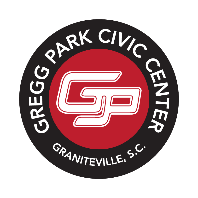 REGISTRATIONCamper’s Name:_______________________________________________ Male_____  or  Female_____Address:________________________________________________________________________________________________________________________________________________Camper’s Birthdate:__________________		Current Age:________________Parent’s Name:_____________________________________________________Parent’s Birthdate:_____________________Home Phone:_______________________	Work Phone:_____________________Email Address:_____________________________________________________Emergency Contact:_________________________________________________Phone Number:____________________	Relationship:_____________________Allergies/Medical or Special Conditions or Notes:___________________________________________________________________________________________To be completed by GPCCPayment:	Cash		Check		Credit Card			Amount_____________